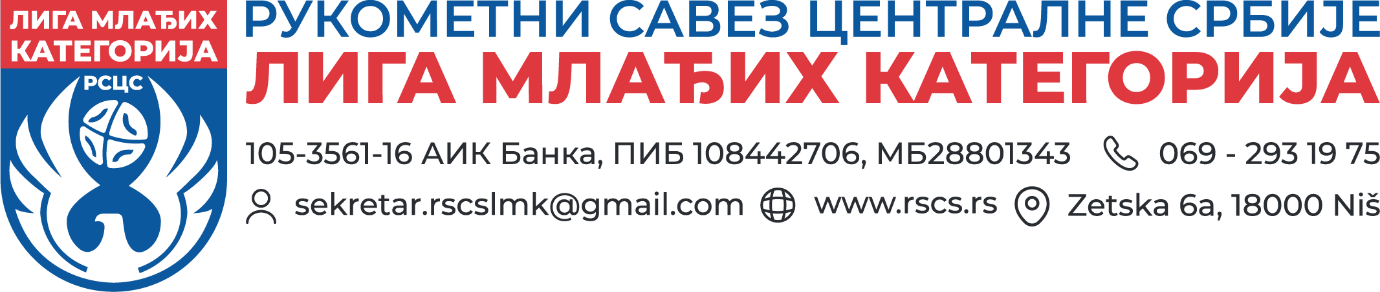 И З В Е Ш Т А Ј    Д Е Л Е Г А Т А – К О Н Т Р О Л О Р А    С А   Т У Р Н И Р АУзрасна категорија: ____________.Турнир је одигран _____________________, у ________________________________ са 				   (датум)		                                                               (место)почетком у __________.		  (време)Резултати и најбољи играчи екипа по утакмицамаСлужбена лица, која су учествовала на турниру (делегат/котролор и судије):Финансијски извештај							         Делегат турнира					       __________________________    				                                      (име и презиме)					 		____________________________            (потпис)Екипа  АЕкипа  АЕкипа БЕкипа БРезултат(коначан)Резултат(полувреме)1.::најбољи играчнајбољи играчиме и презиме: име и презиме: Екипа: Екипа: Екипа: 2.::најбољи играчнајбољи играчиме и презиме: име и презиме: Екипа: Екипа: Екипа: 3.::најбољи играчнајбољи играчиме и презиме: име и презиме: Екипа: Екипа: Екипа: 4.::најбољи играчнајбољи играчиме и презиме: име и презиме: Екипа: Екипа: Екипа: 5.::најбољи играчнајбољи играчиме и презиме: име и презиме: Екипа: Екипа: Екипа: 6.::најбољи играчнајбољи играчиме и презиме: име и презиме: Екипа: Екипа: Екипа: 7.::Запажања делегата – контролора о утакмицама(ако је потребно простор за напомене се може пренети и на наредне стране)Запажања делегата – контролора о утакмицама(ако је потребно простор за напомене се може пренети и на наредне стране)Запажања делегата – контролора о утакмицама(ако је потребно простор за напомене се може пренети и на наредне стране)Запажања делегата – контролора о утакмицама(ако је потребно простор за напомене се може пренети и на наредне стране)Запажања делегата – контролора о утакмицама(ако је потребно простор за напомене се може пренети и на наредне стране)Запажања делегата – контролора о утакмицама(ако је потребно простор за напомене се може пренети и на наредне стране)Запажања делегата – контролора о утакмицама(ако је потребно простор за напомене се може пренети и на наредне стране)Запажања делегата – контролора о утакмицама(ако је потребно простор за напомене се може пренети и на наредне стране)ТрошковиТрошковиИме и презимеИме и презимеБр. Тек.рачунаФункцијаМестоТаксеПутни трошкови1.2.3.4.5.Укупно:Укупни трошкови:Укупни трошкови:1.Таксе службених лицадинара2.Путни трошкови службених лицадинара3.Укупно (1+2)динараНапомене, у вези са финансијским извештајем: